РЕПУБЛИКА БЪЛГАРИЯ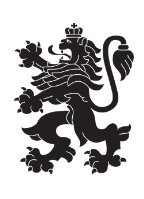 Министерство на земеделието, храните и горитеОбластна дирекция „Земеделие“ – гр.ПазарджикКомисия  по чл.17, ал.1, т.1 от ЗОЗЗ		  Препис - извлечениеПротокол № ПО-10-4От 23.07.2020 год.Р Е  Ш Е Н И Е :№ ПО-10-4от 23 юли 2020 годинаЗА:      Промяна предназначение на земеделските земи за неземеделски нужди и      утвърждаване на площадки и трасета за проектиранеКОМИСИЯТА по чл.17, ал. 1, т.1 от ЗОЗЗРЕШИ:I. На основание чл.24, ал.2 от Закона за опазване на земеделските земи и чл.41, ал.1 от Правилника за прилагане на Закона за опазване на земеделските земи, променя предназначението на земеделска земя, собственост на физически и юридически лица, за нуждите на собствениците, както следва:1. Променя предназначението на  26 957 кв. м. земеделска земя, девета категория, неполивна, собственост на Ф. „Т.С.А.“ за изграждане на обект:  „Жилищно застрояване”, поземлен имот с идентификатор 56277.3.1643 по КККР на гр.Пещера, местност „Луковица“, община Пещер, област Пазарджик при граници посочени в приложената скица и влязъл в сила ПУП-ПРЗ. Собственикът на земята да  заплати на основание чл.30, ал.1 от ЗОЗЗ такса по чл.6, т.7 на тарифата в размер на 26283,08 лв.Решението може да бъде обжалвано при условията и по реда на Административнопроцесуалния кодекс.При отмяна на решението за промяна предназначението на земята, както и в случаите  по чл.24, ал.5, т.2 и 3 от ЗОЗЗ, заплатената такса по чл.30 не се възстановява.При промяна на инвестиционното намерение относно функционалното предназначение на обекта, на основание чл. 67а, ал. 4 от ППЗОЗЗ се провежда процедурата по глава пета от ППЗОЗЗ.II. На основание чл.24, ал.2 от Закона за опазване на земеделските земи и чл.41, ал.1 от Правилника за прилагане на Закона за опазване на земеделските земи, във връзка чл.17а, ал.3 от ЗОЗЗ променя предназначението на земеделска земя, собственост на физически и юридически лица, за нуждите на собствениците, както следва:2. Променя предназначението на  2 681 кв. м. земеделска земя, осма категория, неполивна, собственост на Д.Х.К., за изграждане на обект: „Жилищно строителство”, поземлени имоти с идентификатори 06207.3.197 и 06207.3.198 по КККР на гр. Брацигово, местност „Герчовица”, община Брацигово, област Пазарджик при граници посочени в приложената скица и влязъл в сила ПУП-ПРЗ. Собственикът на земята да  заплати на основание чл.30, ал.1 от ЗОЗЗ такса по чл.6, т.7 на тарифата в размер на 1809,68 лв.Решението може да бъде обжалвано при условията и по реда на Административнопроцесуалния кодекс.При отмяна на решението за промяна предназначението на земята, както и в случаите  по чл.24, ал.5, т.2 и 3 от ЗОЗЗ, заплатената такса по чл.30 не се възстановява.При промяна на инвестиционното намерение относно функционалното предназначение на обекта, на основание чл. 67а, ал. 4 от ППЗОЗЗ се провежда процедурата по глава пета от ППЗОЗЗ.3. Променя предназначението на  1 109 кв. м. земеделска земя, осма категория, неполивна, собственост на Г.Д.Г., за изграждане на обект: „Жилищно строителство”, поземлен имот с идентификатор 69835.53.92 по КККР на гр. Стрелча, местност „Синанова кория”, община Стрелча, област Пазарджик при граници посочени в приложената скица и влязъл в сила ПУП-ПРЗ. Собственикът на земята да  заплати на основание чл.30, ал.1 от ЗОЗЗ такса по чл.6, т.7, във връзка с чл.5, ал.2, т.3 на тарифата в размер на 1802,13 лв.Решението може да бъде обжалвано при условията и по реда на Административнопроцесуалния кодекс.При отмяна на решението за промяна предназначението на земята, както и в случаите  по чл.24, ал.5, т.2 и 3 от ЗОЗЗ, заплатената такса по чл.30 не се възстановява.При промяна на инвестиционното намерение относно функционалното предназначение на обекта, на основание чл. 67а, ал. 4 от ППЗОЗЗ се провежда процедурата по глава пета от ППЗОЗЗ.III. На основание § 30, ал. 2 от Преходните и заключителни разпоредби към Закона за изменение и допълнение на Закона за посевния и посадъчния материал:4. На основание §30, ал.2 от ПЗР към ЗИД на Закона за посевния и посадъчен материал, потвърждава Решение № РД-10-5 от 08.07.2010 год., т. 25, на Комисията по чл.17, ал.1, т.1 от ЗОЗЗ към ОД „Земеделие“ гр. Пазарджик, със следното съдържание:„Променя предназначението на 853 кв.м. земеделска земя от пета категория, поливна, собственост на М С.С. за изграждане на обект ”Жилищно строителство” в землището на с. Ивайло, имот № 039014, местност “Пашовица”, община Пазарджик, област Пазарджик при граници посочени в приложената скица и влязъл в сила ПУП.Собственикът на земята да отнеме и оползотвори хумусния пласт и заплати на основание чл.30 от ЗОЗЗ такса по чл.6, т.7 на тарифата в размер на 1013,36 лв.“Земеделската земя с площ от 853 кв.м., предмет на настоящото решението е в границите на поземлен имот с идентификатор 32010.39.14 по КККР на с. Ивайло, одобрена със Заповед № РД-18-184/09.08.2017 г. на изп. директор на АГКК.На основание § 30, ал. 3 и ал. 4 от ПЗР към ЗИД на ЗППМ не се дължи такса за заплащане, както и за възстановяване.Решението губи правно действие в сроковете по чл. 24, ал. 5 от Закона за опазване на земеделските земи и подлежи на обжалване по реда на Административнопроцесуалния кодекс.При промяна на инвестиционното намерение относно функционалното предназначение на обекта, на основание чл. 67а, ал. 4 от ППЗОЗЗ се провежда процедурата по глава пета от ППЗОЗЗ.